RIWAYAT HIDUPAminuddin Sukardi. Lahir di Watansoppeng, tanggal 28 Mei 1991. Anak tunggal dari pasangan orang tua Sukardi dan Hj. Nurmi.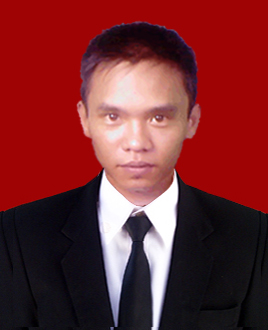 Penulis melanjutkan pendidikan di SD Negeri 62 Lompo Panincong dan selesai tahun 2000. Kemudian pada tahun yang sama penulis melanjutkan pendidikan di SMP Negeri 3 Marioriawa dan tamat pada tahun 2003. Pada tahun yang sama pula penulis melanjutkan pendidikan di SMA Negeri 1 Watansoppeng, dan berhasil menyelesaikan studinya pada tahun 2006. Pada tahun 2007 penulis melanjutkan pendidikan di Perguruan Tinggi Universitas Negeri Makassar (UNM) melalui jalur reguler dan di terima pada Fakultas Ilmu Pendidikan (FIP) pada jurusan Kurikulum dan Teknologi Pendidikan. 